Year 3 Home Learning Timetable - w/c Monday 23rd November 2020Year 3 Home Learning Timetable - w/c Monday 23rd November 2020Year 3 Home Learning Timetable - w/c Monday 23rd November 2020Year 3 Home Learning Timetable - w/c Monday 23rd November 2020Year 3 Home Learning Timetable - w/c Monday 23rd November 2020Year 3 Home Learning Timetable - w/c Monday 23rd November 2020Year 3 Home Learning Timetable - w/c Monday 23rd November 2020Year 3 Home Learning Timetable - w/c Monday 23rd November 2020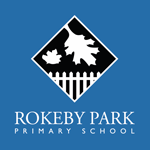 Guided ReadingGuided ReadingWriting (including Grammar and Punctuation)Spelling and HandwritingTTRSMathsWhole Class ReadingPEScience and 
Foundation SubjectsMondayIron ManPrediction questionIron ManPrediction questionLO: I can give a thoughtful response to a textLesson 1: Initial responses to a textPlural Suffixes15 minutesL.O: I can add two 2d numbers.VideoWork sheetIron Man15 mins Just DanceHistory L.O: I can understand the Iron AgeThe Iron AgeTuesdayIron ManClarification questionsIron ManClarification questionsLO: I can use suffixes ending in ‘y’Lesson 2: Suffixes in the storyHandwritingBreak lettersj, y, g, f15 minutesL.O: I can subtract a 2d number from a 2d number. VideoWork sheet Iron Man15 minsDanceHistory LO: I can understand the Iron AgeThe Iron AgeComplete the activity about Hill Forts.WednesdayIron ManClarification questionsIron ManClarification questionsLO: I can write complex sentencesLesson 3: Complex sentencesSuffixes 215 minutesL.O: I can solve addition and subtraction problems. VideoWork sheetIron Man15 mins ZumbaMusicLO: I can recognise time signatures. MusicThursdayIron ManSummarise questionIron ManSummarise questionLO: I can compare story settingsLesson 4: Compare settingsHandwritingca, sh, ro joins15 minutesL.O: I can add 2d and 3d numbers.VideoWork sheetIron Man15 mins Keep FitScienceLO: I can explain the life cycle of a plant.Plant Life CycleExplain the life cycle of a plant.  FridayIron Man Prediction questionIron Man Prediction questionLO: I can use a wide range of vocabularyLesson 5: Develop vocabularySuffixes 315 minutesL.O: I can subtract 2d and 3d numbers. VideoWork sheetIron Man15 mins YogaPSHE
L.O: I understand the importance of rules.RulesWrite 6 rules for the people in your house to follow.